Recipe – Influenza immunisation for patients aged 5 to 64 (excluding patients with chronic conditions)Under the ‘General’ tab enter the following filters:Active Patients’ (3x <2 years)Start Age 5, End Age 64Conditions – click ‘No’ for diabetes, respiratory, cardiovascular, musculoskeletal, renal impairmentDate Range (Results) < 15 months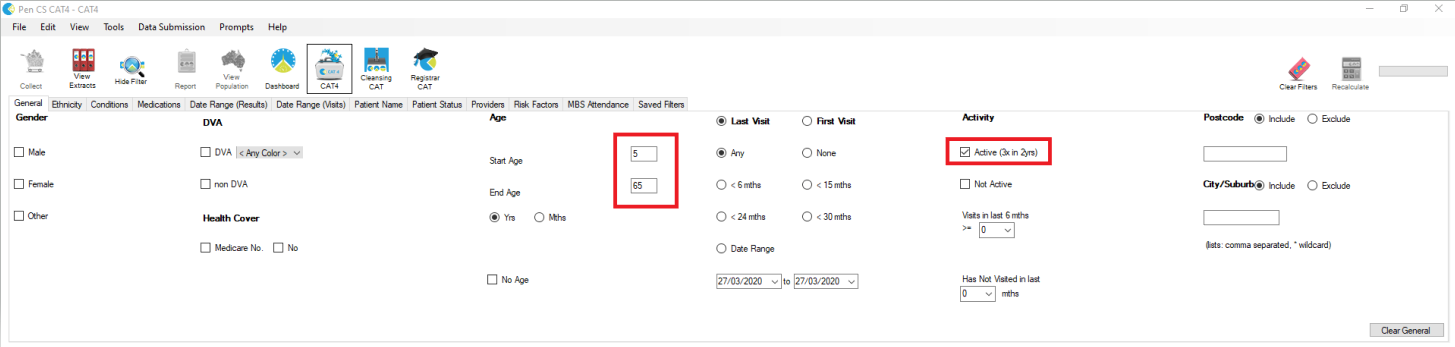 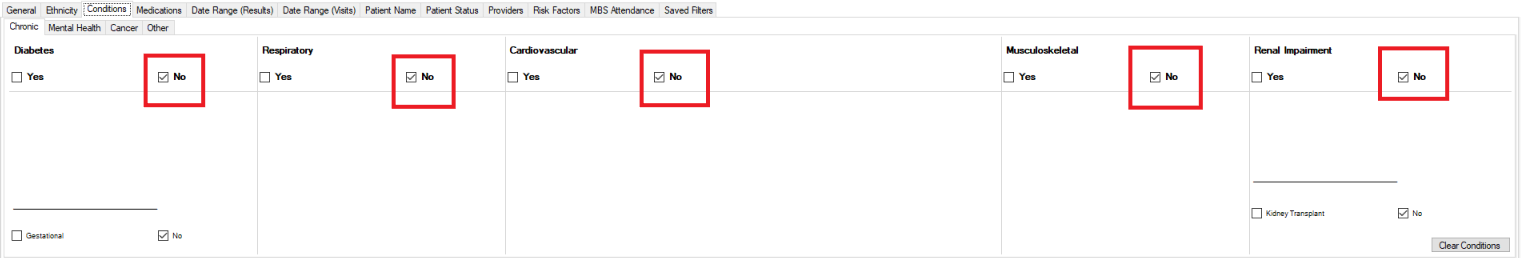 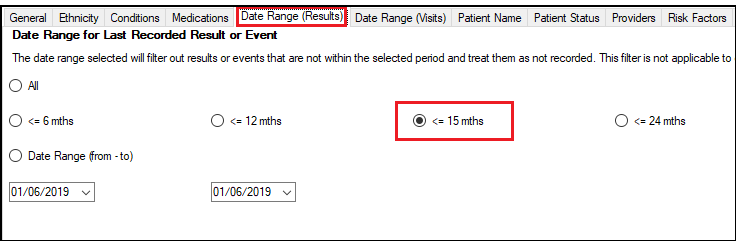 Click Recalculate 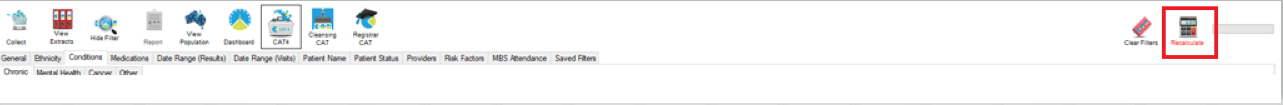 Select the "Immunisation/Influenza" tabThis report will show you the Immunisation status of your selected patient group and will allow you to measure improvement over time by comparing your reports. The percentage of patients with 'Nothing Recorded' are those patients without an immunisation in the last 15 months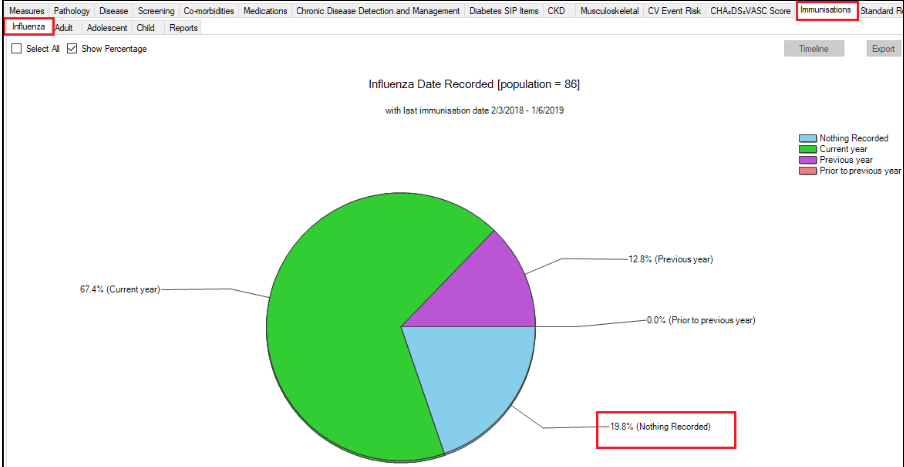 The immunisation report is designed to show patients who have received the current vaccine for the calendar year, so the 15 month criteria for this measure will show patients who have received last year’s vaccine if it was within 15 months of the data extract date. Patients appearing in the ‘previous year’ category might still benefit from a vaccine this year!To Export Patient List to Microsoft Excel:1.  Click on the “Export Icon” at the top of the Patient Reidentification window.2.  Click on “Excel”3.   Choose a file name and a location to save to (eg. Create a folder C:/ClinicalAudit/CAT Patient FollowUp)4.  Click “Save”